MERSİN AYDINCIK YAT LİMANI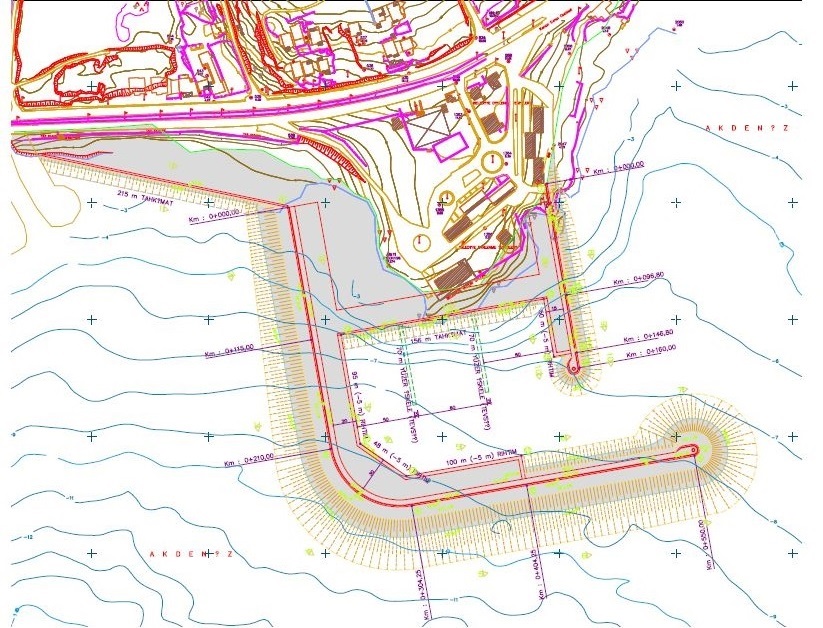 Proje bedeli		: 98.951.000 TLBaşlangıç - Bitiş 	: 22.04.2021- 08.09.2025Kapasite		: 100 yatTeknik özellikler	: 550 m Ana Dalgakıran, 160m Tali Dalgakıran, 293 m Rıhtım ve 2 adet Yüzer İskele ile 215 m Tahkimat.